SABADO 10 DE MAYO 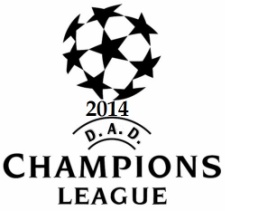 1° FECHAFIXTURE FIXTURE FIXTURE FIXTURE FIXTURE FIXTURE FIXTURE FUTBOL MASCULINO FUTBOL MASCULINO FUTBOL MASCULINO FUTBOL MASCULINO FUTBOL MASCULINO FUTBOL MASCULINO FUTBOL MASCULINO 09:30 HSReal Bañil F.C. (T.M.)3VS0Deportivo Gambeta09:30HSBarcebolla F.C.2VS5Los Argentos10:05HSZona Gangah7VS6Los Rebo10:50HSMañana Les Digo0VS5Olimpik De Marcela F.C.11:30 HSLa Biyutina4VS1Ta Fresquita La Coca12:10 HSI.U.F.C1VS1C.A.C.